This Word module should be used for all taxonomic proposals. 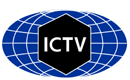 Please complete Part 1 and:either Part 3 for proposals to create new taxa or change existing taxa or Part 2 for proposals of a general nature.   Submit the completed Word module, together with the accompanying Excel module named in Part 3, to the appropriate ICTV Subcommittee Chair.For guidance, see the notes written in blue, below, and the help notes in file Taxonomic_Proposals_Help_2018.Part 1: TITLE, AUTHORS, etcPart 3: PROPOSED TAXONOMYThe taxonomic changes you are proposing should be presented on an accompanying Excel module, 2017_TP_Template_Excel_module. Please enter the file name of the completed module in this box.Supporting material:Analysis of sera from 124 New World monkey sera from zoos and shelters for confiscated animals in Bahia in Brazil has identified a new hepadnavirus in one female capuchin monkey Sapajus xanthosternos (de Carvalho Dominguez Souza et al., 2018). Five other monkeys belonging to three different Sapajus spp. were shown to carry antibodies to this virus.Phylogenetic calculations and host range differences suggest that a new hepadnavirus species should be established for the capuchin monkey hepatitis B virus (CMHBV) and this species should belong to the genus Orthohepadnavirus (which contains all the known mammalian hepatitis B viruses). The nucleotide divergence from other othohepadnavirus members including woolly monkey HBV was more than 20% (which is the species demarcation criterion) and 20.4% from the latter virus. The naming of the species was according to the general policy in the family, i.e., by applying the English host name and adding hepatitis B virus. 		1	2	3	4	5	6	7	8	        9	1. HBV (genotypes F-H) 	 	8.42. HBV (genotypes A-E)	 	13.3–14.7 	7.4–12.63. WMHBV  	 	22.7–23 	21.7–22	6.04. Ape HBV   		12.9–13.5 	9.3–12.4 	21.2–22.2 	5.9–9.85. TMBHBV	 	38.1–38.8 	38.8–39.5 	39–39.3 	38.5–39.5 	0.1–2.36. RLBHBV	 	34.9–35.3 	34.9–36 	35.7–35.8 	35–35.4 	40.1–40.4 	0.4–0.57. HSBHBV	 	35.1–35.7 	34.3–35.6 	35.4–35.4 	34.9–35.6 	39.6–39.8 	18.9–19	8. LFBHBV		33.8-33.9	34.5-36.4	35.3	33.5-34.6	37.1	28.6	28.4	9. GSHV, ASHV, WHV    	 	36.5–37.8 	36.3–38.1 	36.6–37.8 	36.1–37.5 	40.3–41.3 	36.3–37.2 	29.7–30 	41.7-41.9   19.2–22.110. CMHBV	   21.3-22.4	20.7-21.8	20.4	20.6-21.4	37.8	36.1	34.7	35.3	      36-36.6Percent nucleotide divergence of complete genomes. Abbreviations: WMHBV: Woolly monkey hepatitis B virus; TMBHBV: Tent making bat hepatitis B virus; RLBHBV: Roundleaf bat hepatitis B virus; HSBHBV: Horseshoe bat hepatitis B virus; LFBHBV: Long-fingered bat hepatitis B virus; GSHV: Ground squirrel hepatitis virus, ASHV: Arctic ground squirrel hepatitis B virus; WHV: Woodchuck hepatitis B virus; CMHBV: Capuchin monkey hepatitis B virus. Code assigned:2018.006D2018.006D(to be completed by ICTV officers)Short title: 1 new species in the genus Orthohepadnavirus Short title: 1 new species in the genus Orthohepadnavirus Short title: 1 new species in the genus Orthohepadnavirus Short title: 1 new species in the genus Orthohepadnavirus Author(s):Author(s):Author(s):Author(s):Lars MagniusLars MagniusLars MagniusLars MagniusCorresponding author with e-mail address:Corresponding author with e-mail address:Corresponding author with e-mail address:Corresponding author with e-mail address:Lars.magnius@gmail.comLars.magnius@gmail.comLars.magnius@gmail.comLars.magnius@gmail.comList the ICTV study group(s) that have seen this proposal:List the ICTV study group(s) that have seen this proposal:List the ICTV study group(s) that have seen this proposal:List the ICTV study group(s) that have seen this proposal:A list of study groups and contacts is provided at http://www.ictvonline.org/subcommittees.asp . If in doubt, contact the appropriate subcommittee chair (there are six virus subcommittees: animal DNA and retroviruses, animal ssRNA-, animal ssRNA+, fungal and protist, plant, bacterial and archaeal)A list of study groups and contacts is provided at http://www.ictvonline.org/subcommittees.asp . If in doubt, contact the appropriate subcommittee chair (there are six virus subcommittees: animal DNA and retroviruses, animal ssRNA-, animal ssRNA+, fungal and protist, plant, bacterial and archaeal)Hepadnaviridae & Hepatitis delta virus Study GroupHepadnaviridae & Hepatitis delta virus Study GroupICTV Study Group comments (if any) and response of the proposer:ICTV Study Group comments (if any) and response of the proposer:ICTV Study Group comments (if any) and response of the proposer:ICTV Study Group comments (if any) and response of the proposer:Date first submitted to ICTV:Date first submitted to ICTV:Date first submitted to ICTV:14/6/2018Date of this revision (if different to above):Date of this revision (if different to above):Date of this revision (if different to above):3/7/2018ICTV-EC comments and response of the proposer:Name of accompanying Excel module: 2018.006D.N.v1.Orthohepadnavirus_spadditional material in support of this proposalPlease explain the reasons for the taxonomic changes you are proposing and provide evidence to support them. The following information should be provided, where relevant:Species demarcation criteria: Explain how new species differ from others in the genus and demonstrate that these differences meet the criteria previously established for demarcating between species. If no criteria have previously been established, and if there will now be more than one species in the genus, please state the demarcation criteria you are proposing. Higher taxa: There is no formal requirement to state demarcation criteria when proposing new genera or other higher taxa. However, a similar concept should apply in pursuit of a rational and consistent virus taxonomy. Please indicate the origin of names assigned to new taxa at genus level and above.For each new genus a type species must be designated to represent it. Please explain your choice. Supporting evidence: The use of Figures and Tables is strongly recommended (note that copying from publications will require permission from the copyright holder). For phylogenetic analysis, try to provide a tree where branch length is related to genetic distance. References:de Carvalho Dominguez Souza BF, König A, Rasche A, de Oliveira Carneiro I,Stephan N, Corman VM, Roppert PL, Goldmann N, Kepper R, Müller SF, Völker C, deSouza AJS, Gomes-Gouvêa MS, Moreira-Soto A, Stöcker A, Nassal M, Franke CR,Rebello Pinho JR, Soares MDCP, Geyer J, Lemey P, Drosten C, Netto EM, Glebe D,Drexler JF. (2018). A novel hepatitis B virus species discovered in capuchin monkeyssheds new light on the evolution of primate hepadnaviruses. J Hepatol. 68:1114-1122. doi: 10.1016/j.jhep.2018.01.029. 